Пријавни образац 2023.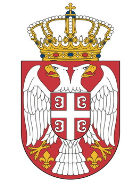 РЕПУБЛИКА СРБИЈАМинистарство пољопривреде, шумарства и водопривредеУправа за шумеПРИЈАВА НА КОНКУРС ЗА РАСПОДЕЛУ И КОРИШЋЕЊЕ СРЕДСТАВА ЗА ОДРЖИВИ РАЗВОЈ И УНАПРЕЂЕЊЕ ЛОВСТВА ЗА СУБВЕНЦИЈЕ У ОБЛАСТИ ЛОВСТВА ЗА 2023. ГОДИНУВид радова 2: Унапређење стања популација ловостајем заштићених врста дивљачи, и то: а) пољска јаребица (Perdix perdix) кроз подршку у финансирању хватања ради насељавања у друга ловишта, као и вештачке производње ради уношења у ловиште; б) фазан (Phasianus colchicus) кроз подршку у финансирању за набавку и насељавање и за вештачку производњу ради уношења у ловиште.                 Потпис одговорног лица                   (законског заступника)___________________________________Назив подносиоца пријаве Адреса подносиоца пријаве ПИБ Матични број Број текућег рачуна   Име и презиме  одговорног лица (законског заступника) Име и презиме  одговорног лица (законског заступника) Име и презиме лица задуженог за контактИме и презиме лица задуженог за контактКонтакт телефониКонтакт телефониЗваничан е-mail  подносиоца пријавеЗваничан е-mail  подносиоца пријавеНазив пројектаНазив пројекта  Опис пројекта:   Опис пројекта:   Опис пројекта:   Опис пројекта: Р. бр.Врста трошкова који се признају у реализацији пројектаБрој јединкиПланирана вредност трошка са ПДВ-ом1.Хватање и испорука пољке јаребице2.Производња и испорука пољске јаребице3.Набавка фазанске дивљачи4.Производња и испорука фазанске дивљачиСВЕГАСВЕГАСВЕГА